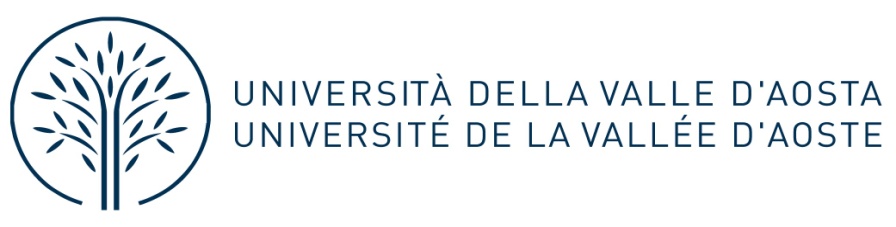 CALENDARIO ACCADEMICOA.A. 2020-2021Le attività didattiche si svolgeranno secondo il seguente calendario accademico:a) Calendario primo semestre: 28 settembre 2020 – 23 gennaio 2021 inizio lezioni anni successivi al primo, 5 ottobre 2020 – 23 gennaio 2021 inizio lezioni primo anno, con sospensione delle lezioni dal 9 al 14 novembre 2020 per appelli 2019/2020e con sospensione delle lezioni dal 24 dicembre 2020 al 6 gennaio 2021 per festività natalizie.b) Calendario secondo semestre:1° marzo 2021 – 5 giugno 2021, con sospensione delle lezioni dal 2 aprile 2021 al 5 aprile 2021 per festività pasquali.e con sospensione delle lezioni dal 12 aprile 2021 al 17 aprile 2021 per appellic) Calendario sessioni appelli di esame: - sessione invernale: 25 gennaio 2021 – 27 febbraio 2021, garantiti almeno due appelli per ciascun insegnamento;- sessione straordinaria aprile 2021: 12 aprile 2021 al 17 aprile 2021;- sessione estiva: 7 giugno 2021 – 24 luglio 2021, garantiti almeno due appelli per ciascun insegnamento; - sessione autunnale: 1° settembre 2021 – 25 settembre 2021, garantito almeno un appello per ciascun insegnamento.- sessione straordinaria novembre 2021: 15 novembre 2021 – 20 novembre 2021;